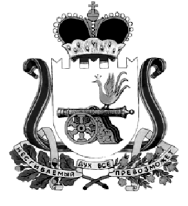 АДМИНИСТРАЦИЯ ТЮШИНСКОГО СЕЛЬСКОГО ПОСЕЛЕНИЯКАРДЫМОВСКОГО РАЙОНА СМОЛЕНСКОЙ ОБЛАСТИ П О С Т А Н О В Л Е Н И Еот 08. 04. 2016                       № 0028 О внесении изменений в Административный регламент по предоставлению муниципальной услуги «Назначение, расчет и выплата пенсии за выслугу лет лицам, замещавшим муниципальные должности, должности муниципальной службы (муниципальные должности муниципальной службы)» в Администрации Тюшинского сельского поселения Кардымовского района Смоленской области, утвержденный постановлением Администрации Тюшинского сельского поселения Кардымовского района Смоленской области от 14.07.2014 №0071/1В соответствии с законом Смоленской области от 29.11.2007 №121-з «О пенсии за выслугу лет, выплачиваемой лицам, замещавшим муниципальные должности, должности муниципальной службы (муниципальные должности муниципальной службы) в Смоленской области», Федеральным законом от 02.03.2007 №25-ФЗ «О муниципальной службе в Российской Федерации», Администрация Тюшинского сельского поселения Кардымовского района Смоленской областип о с т а н о в л я е т: Внести в Административный регламент по предоставлению муниципальной услуги «Назначение, расчет и выплата пенсии за выслугу лет лицам, замещавшим муниципальные должности, должности муниципальной службы (муниципальные должности муниципальной службы)» в Администрации Тюшинского сельского поселения Кардымовского района Смоленской области, утвержденный постановлением Администрации Тюшинского сельского поселения Кардымовского района Смоленской области от 14.07.2014 № 0071/1 следующие изменения:- пункт 2.4. «Срок предоставления муниципальной услуги» изложить в следующей редакции:           «Срок рассмотрения документов заявителя, принятия решения о предоставлении муниципальной услуги и издания правового акта о назначении пенсии за выслугу лет заявителю с указанием её размера или об отказе в назначении пенсии за выслугу лет с указанием основания отказа не должен превышать 10 рабочих дней.             Срок уведомления заявителя о принятом решении, о назначении ему пенсии за выслугу лет с указанием её размера или об отказе в назначении пенсии за выслугу лет с указанием основания отказа составляет не более 5 рабочих дней со дня издания правового акта».2.  Настоящее постановление разместить в сети Интернет на официальном сайте Администрации Тюшинского сельского поселения Кардымовского района Смоленской области и обнародовать путем размещения на информационных стендах.3. Контроль исполнения настоящего постановления оставляю за собой.Глава муниципального образованияТюшинского сельского поселенияКардымовского района Смоленской области                                  Е.Е. Ласкина